MANCHE HABITAT recrute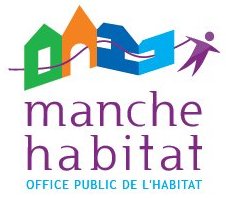 Un(e) étudiant(e) en alternance à SAINT-LÔUn(e) étudiant(e) en alternance à SAINT-LÔNous vous proposons de rejoindre un Office Public de l’Habitat de 17 000 logements, fier de répondre aux besoins de logement social sur l’ensemble du département de la Manche. Dans cette structure à taille humaine, sous la responsabilité du chef de Service et au sein d’un service de 7 personnes assurant le développement et l’exploitation informatique au sein de Manche Habitat, vos principales missions seront les suivantes :Missions :Nous vous proposons de rejoindre un Office Public de l’Habitat de 17 000 logements, fier de répondre aux besoins de logement social sur l’ensemble du département de la Manche. Dans cette structure à taille humaine, sous la responsabilité du chef de Service et au sein d’un service de 7 personnes assurant le développement et l’exploitation informatique au sein de Manche Habitat, vos principales missions seront les suivantes :Missions :Installation, maintenance et traitement des incidents sur les postes informatiques, les imprimantes et les scanners dans un environnement Microsoft WindowsAssistance dans l’administration système et réseauAdministration des comptes utilisateursAssistance et conseils aux utilisateursParticipation aux projets du serviceProfil :Etudiant(e) en licence pro « Audit & sécurité des réseaux et des systèmes d’information »Ou étudiant(e) en 1ère ou 2ème année DUT R&TEsprit d’initiative, qualités relationnelles et d’organisationBonne aptitude au travail en équipeConditions de recrutement :Contrat de professionnalisation ou apprentissageDes équipements (masques, gel hydroalcoolique, …) sont remis afin de protéger nos salariés pendant la crise sanitaire.Poste à pourvoir à compter du 1er septembre 2021Renseignements :   Pour obtenir plus d’informations, vous pouvez contacter : Madame CHANTEUR – Service RH au 02 33 75 10 87 Modalités de candidature :Adresser lettre de motivation et C.V en privilégiant l’adresse mail suivante : recrutement@manche-habitat.frou par courrierMANCHE HABITAT5 rue Emile ENAULTBP 50 44050 010 SAINT-LÔ CEDEXDate limite de candidature : 21/05/2021